АДМИНИСТРАЦИЯ ГОРОДСКОГО ПОСЕЛЕНИЯ«ГОРОД КРАСНОКАМЕНСК» МУНИЦИПАЛЬНОГО РАЙОНА«ГОРОД КРАСНОКАМЕНСК И КРАСНОКАМЕНСКИЙ РАЙОН»ЗАБАЙКАЛЬСКОГО КРАЯПОСТАНОВЛЕНИЕг. КраснокаменскВ соответствии с Федеральным законом от 06 октября 2003 года
№ 131-ФЗ «Об общих принципах организации местного самоуправления в Российской Федерации», Градостроительным кодексом Российской Федерации, Законом Забайкальского края от 29 декабря 2008 года № 113-ЗЗК «О градостроительной деятельности в Забайкальском крае», Решением Совета городского поселения «Город Краснокаменск» от 22 октября 2020 года № 44 «Об утверждении Положения о порядке организации и проведения публичных слушаний по вопросам градостроительной деятельности на территории городского поселения «Город Краснокаменск», руководствуясь Уставом городского поселения «Город Краснокаменск», постановляю:1. Провести публичные слушания по проекту вносимых изменений в правила землепользования и застройки городского поселения «Город Краснокаменск» муниципального района «Город Краснокаменск и Краснокаменский район» Забайкальского края (прилагается) 30 января 2024 года в 17-00 по адресу: Забайкальский край, город Краснокаменск, 505, кабинет 314.2. Определить органом, уполномоченным на проведение публичных слушаний по проекту правил землепользования и застройки городского поселения «Город Краснокаменск» комиссию по подготовке проекта правил землепользования и застройки городского поселения «Город Краснокаменск» (далее — Комиссия). Комиссии обеспечить организацию и проведение публичных слушаний по проекту правил землепользования и застройки городского поселения «Город Краснокаменск» муниципального района «Город Краснокаменск и Краснокаменский район» Забайкальского края в соответствии с требованиями, установленными Градостроительным кодексом Российской Федерации, Положением о порядке организации и проведения публичных слушаний по вопросам градостроительной деятельности на территории городского поселения «Город Краснокаменск», утвержденным Решением Совета городского поселения «Город Краснокаменск» от 22 октября 2020 года № 44.3. Определить состав участников публичных слушаний: граждане, постоянно проживающие на территории городского поселения «Город Краснокаменск», правообладатели находящихся в границах городского поселения «Город Краснокаменск» земельных участков и (или) расположенных на них объектов капитального строительства, а также правообладатели помещений, являющихся частью указанных объектов капитального строительства, органы местного самоуправления городского поселения «Город Краснокаменск», органы местного самоуправления муниципального района «Город Краснокаменск и Краснокаменский район», индивидуальные предприниматели, юридические лица, общественные организации, а также иные заинтересованные лица.4. В целях соблюдения интересов участников публичных слушаний проект вносимых изменений в правила землепользования и застройки городского поселения «Город Краснокаменск» для ознакомления разместить на официальном сайте Администрации городского поселения «Город Краснокаменск» в информационно-телекоммуникационной сети «Интернет» по адресу: www.красно-каменск.рф (регистрационный номер и дата принятия решения о регистрации СМИ: серия Эл № ФС77-73915 от 12 октября 2018 года).5. По итогам проведения публичных слушаний Комиссии оформить протокол публичных слушаний и составить заключение о результатах публичных слушаний.6. Настоящее Постановление опубликовать (обнародовать) в порядке, установленном Уставом городского поселения «Город Краснокаменск».Глава городского поселения							    И.Г. МудракПриложениек ПостановлениюАдминистрации городского поселения«Город Краснокаменск»от « 28 » декабря 2023 г. № 2055Проектвносимых изменений в правила землепользования и застройки городского поселения «Город Краснокаменск» муниципального района «Город Краснокаменск и Краснокаменский район» Забайкальского края1. Внести изменения в карту градостроительного зонирования городского поселения «Город Краснокаменск» муниципального района «Город Краснокаменск и Краснокаменский район» — Приложение № 1 и Приложение № 2 к правилам землепользования и застройки городского поселения «Город Краснокаменск» муниципального района «Город Краснокаменск и Краснокаменский район» Забайкальского края (далее – Карта):1.1. В части изменения части территориальной зоны О1 и части территориальной зоны Р3 на территориальную зону Сх1, согласно прилагаемому фрагменту Карты: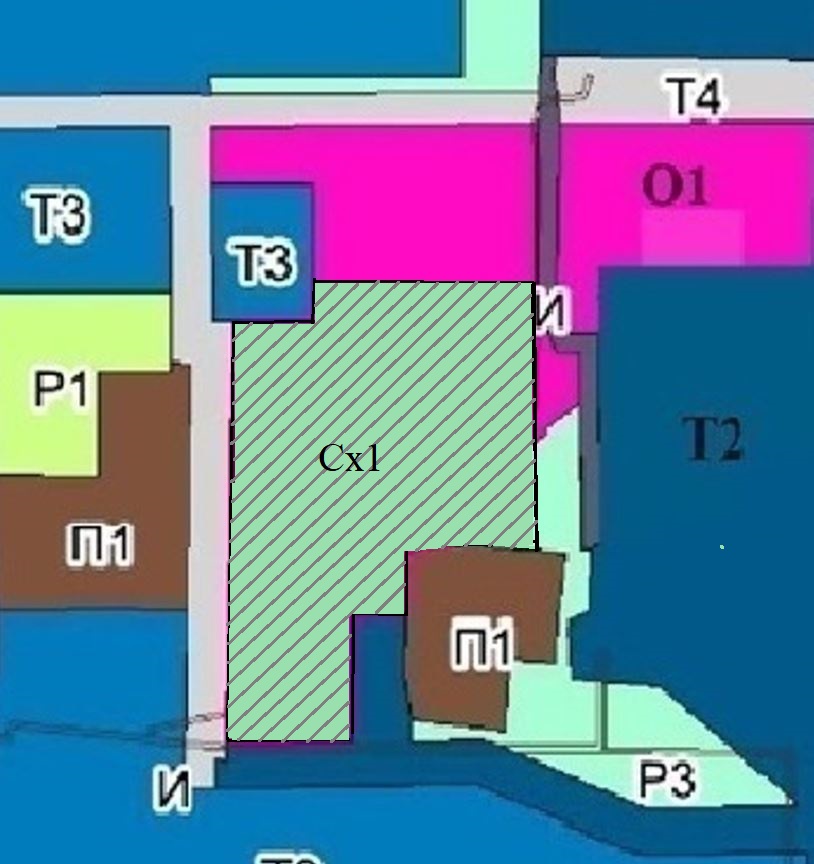 28декабря2023 года№2055О проведении публичных слушаний по проекту вносимых изменений в правила землепользования и застройки городского поселения «Город Краснокаменск» муниципального района «Город Краснокаменск и Краснокаменский район» Забайкальского края